COLEGIO EMILIA RIQUELME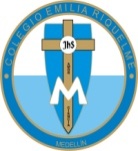 DOCENTE: ALEXANDRA OCAMPO LONDOÑOÁREA: CIENCIAS NATURALES GRADO: NOVENOTERCER PERIODO“Ama a Jesús y él llenará todo tu corazón.” M.E.RACTIVIDADES (julio 27 –31)Buenos días queridas estudiantes, deseo que se encuentren muy bien al igual que cada una de sus familias. Esta semana, como es habitual, tendremos encuentro virtual lunes y martes.Objetivo de clase: Aplicar las leyes de los gasesDiferenciar las leyes de los gasesMetodología:Explicación y socializaciónPráctica experimentalMateriales: dos globos, un envase plástico pequeño, hielo, agua fríaEl enlace para acceder a la plataforma Zoom se los compartiré a través del grupo de WhatsApp.  Cualquier inquietud pueden escribir en horario de clase al WhatsApp: 3022249009 o al correo electrónico alexandra@campus.com.co.¡Gracias!Feliz y bendecido resto de día